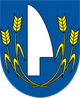 Návrh  Všeobecne záväzné nariadenieč. 02/2022                o vyhradení miesta a plochy na vylepovanie    volebných plagátov  na verejných priestranstvách v čase    			volebnej kampane  v obci Mučín                 Obecné zastupiteľstvo v Mučíne v rámci preneseného výkonu štátnej správy na základe článku 71 ods. 2 Ústavy Slovenskej republiky,  § 6 ods. 2 zákona  č. 369/1990 Zb. o obecnom zriadení v znení neskorších predpisov a podľa § 16 zákona č.181/2014 Z.z o volebnej kampani a o zmene a doplnení zákona č.85/2005 Z.z. o politických stranách a politických hnutiach v znení neskorších predpisov sa uznieslo dňa: 30.06.2022  na tomto všeobecne záväznom nariadení (ďalej len VZN): Článok I ÚVODNÉ USTANOVENIA 1/ Účelom tohto všeobecne záväzného nariadenia /ďalej len nariadenie/ je úprava podmienok, na umiestňovanie volebných plagátov počas konania volebnej kampane pre voľby do Národnej rady Slovenskej republiky pre voľby do Európskeho parlamentu, pre voľby do orgánov v samosprávnych krajov a voľby do orgánov samosprávy obcí, na území obce Mučín.2/ Časom volebnej kampane sa rozumie obdobie začínajúce dňom uverejnenia rozhodnutia o vyhlásení volieb Z.z. SR a končí 48 hodín predo dňom volieb. Článok II URČENIE A OZNAČENIE PLÔCH NA VEREJNÝCH PRIESTRANSTVÁCH 1/ Pre účely tohto nariadenia je verejným priestranstvom v obci najmä: námestie, priestor pred Obecným úradom v Mučíne, priestor pred kultúrnym domom a  všetky verejnosti prístupné pozemky v obci okrem tých, ktoré sú vo vlastníctve fyzických a právnických osôb s výnimkou obce, alebo ku ktorým majú tieto osoby právo hospodárenia. 2/ Obecné zastupiteľstvo určuje kandidujúcej politickej strane, politickému hnutiu, koalície politických strán a nezávislému kandidátovi na vylepovanie volebných plagátov v obci tieto vývesné miesta:  Informačná tabuľa v Obecnom parkuinformačná tabuľa v obci pred Obecným úradom3/ Veľkosť vyhradenej plochy pre každú kandidujúcu politickú stranu, politické hnutie, koalíciu politických strán a hnutí a petičného výboru určí obec na základe zásady rovnosti, v rozsahu maximálnej veľkosti formátu A4 a na základe uplatnenej požiadavky politickej strany, politického hnutia, koalície politických strán a hnutí, petičného výboru , najneskôr 5 dní pred začatím volebnej kampane. Pridelená plocha sa poskytuje kandidujúcim subjektom bezplatne.4/ Umiestňovanie volebných plagátov si každý kandidujúci subjekt zabezpečí sám na vlastné náklady, zároveň každý kandidujúci subjekt zodpovedá za obsah umiestňovaných plagátov.5/ Vylepovanie volebných plagátov počas volebnej kampane mimo vyhradenej a určenej plochy sa zakazuje. Dôrazne sa zakazuje vylepovať volebné plagáty:  na stĺpy elektrického, telekomunikačného vedenia a stĺpy verejného osvetlenia do výkladov obchodov, prevádzkarní a iných verejne prístupných zariadení, ktoré ústia na verejné priestranstvá obci,  na zariadenia a objekty slúžiace verejnoprospešným účelom (napr. autobusová zastávka)  5/ Na volebnú kampaň nemožno využívať miestny rozhlas s výnimkou oznamovania miesta a času konania volieb a konania predvolebných zhromaždení. Článok III POVINNOSTI POLITICKÝCH STRÁN, POLITICKÝCH HNUTÍ, KOALÍCIE POLITICKÝCH STRÁN A HNUTÍ A PETIČNÝCH VÝBOROV1/ Politické strany, politické hnutia, koalícia politických strán a hnutí zastúpených v NR SR a petičný výbor sú povinní pred začatím volebnej kampane /najneskôr 5 dní vopred/ oznámiť na obecnom úrade požiadavku na určenie miesta a plochy na vylepovanie volebných plagátov. 2/ Politické strany, politické hnutia, koalícia politických strán a hnutí zastúpených v NR SR a petičný výbor sú povinní po uplynutí času volebnej kampane zabezpečiť odstránenie svojich volebných plagátov z vyhradenej plochy najneskôr do 3 dní po vyhlásení volebných výsledkov. 3/ V prípade, že politické strany, politické hnutia, koalícia politických strán a hnutí zastúpených v NR SR a petičný výbor, nebudú postupovať spôsobom uvedenom v ods. 2, zabezpečí odstránenie volebných plagátov obec na náklady príslušného kandidáta, resp. politickej strany. Článok IV  SANKCIE 1/ Porušenie ustanovení tohto nariadenia fyzickou osobou je priestupkom proti verejnému poriadku podľa § 48 zákona č. 372/1990 Zb. o priestupkoch v znení neskorších predpisov. 2/ Za porušenie ustanovení tohto nariadenia, ktorého sa dopustí právnická osoba, môže obec podľa § 13, ods. 9 písm. a/ zákona č. 369/1990 Zb. o obecnom zriadení v znení neskorších predpisov, uložiť pokutu do výšky 6 638 €. 3/ Kontrolu dodržiavania ustanovení tohoto Všeobecne záväzného nariadenia vykonáva Obec Mučín prostredníctvom orgánov obce. Článok V ZÁVEREČNÉ USTANOVENIA 1/ Nadobudnutím účinnosti tohto VZN o vyhradení miest na umiestňovanie volebných plagátov na verejných priestranstvách počas volebnej kampane na území obce Mučín sa rušia všetky doteraz prijaté VZN, ktoré upravovali podmienky o vyhradení miesta a plochy na vylepovanie volebných plagátov v čase volebnej kampane volieb do NR SR, EP, do orgánov samosprávnych krajov a orgánov samosprávnych obcí.2/ Toto VZN bolo schválené na zasadaní Obecného zastupiteľstva v Mučíne pod číslom uznesenia 2/2022 dňa: 30.06.2022 a bolo vyhlásené vyvesením na úradnej tabuli v dňoch od: 24.5.2022 do: 15.6.2022.3/ VZN nadobúda účinnosť dňom schválenia.								MVDr. Zoltán Benkő starosta obce